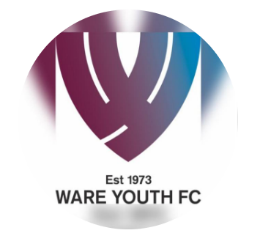 Ware Youth Football Club
Player Support Fund
Application FormThis form to be completed by the Parent / Guardian of the player and submitted to the Club Welfare Officer (details on the CLUB website). Please complete all sections and answer all questions. Player’s Name: ………………………………………………………………………………………………………………………… Team Name: ……………………………………………………………...................................................................Parent / Guardian Name: ………………………………………………………………............................................Address: …………………………………………………………………………………………………………………………………..Telephone: …………………………………………………………………………….…………………………………………………Email Address: ………………………………………………………………………………………………………………………….Brief reasons for seeking assistance: ………………………………………………………………………………………… …………………………………………………………………………………………………………………………………………………..………….……………………………………………………………………………………………………………………………………….Is this your first application for support from the fund?                                                        YES / NO 
If no was the application granted?                                                                                             YES / NO 
Is the Player in receipt of free school dinners                                                                          YES / NO 
Does the Player have a brother or sister playing for the Club    ?                                         YES / NO 
If yes how many brothers / sisters?                                                                               ………….…………… 
Which team do they play for                                                                                           ………………………. 
Is either parent / guardian in employment                                                                             YES / NO 
What is the amount of financial assistance requested?                                                       £……………Signed: ……………………………………….                                                                                Date:….……………APPLICATIONS WILL BE CONSIDERED BY A COMMITTEE CONSISTING OF A MINIMUM 3 MEMBERS AS SET OUT IN THE RULES LOCATED ON THE CLUB WEBSITE THIS APPLICATION FORM WILL BE RETAINED BY THE CLUB WELFARE OFFICER